	    Powell Roofing Co. 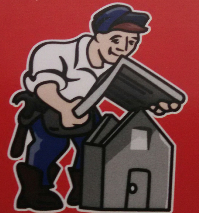 “Honesty and Integrity”, Ca. 95928Phone # (530)354-5318Email:  License # 869919Proposal/ContractDate: January 11, 2022					Customer: Melissa Snow/Porchlight RE	Job Name: 15 Dream Ln, Cohasset			Contact: Melissa Snow/Porchlight RE	Address: 15 Dream Lane				Phone #: 530-520-7126		   Cohasset, Ca 95973				Email: 	melissa@chicobroker.com			Estimator: Brandon Powell		We hereby submit specifications and estimates for:  Complete Re-Roof Remove existing roofing, haul away debris, and clean work area Inspect for dry rot/wood-work and repair as necessary; Labor cost $75.00 per man hour plus material costInstall synthetic underlaymentInstall edge metal as necessary Replace all pipe flashings when imperative; paint to match roofing Install roof vents as needed for proper ventilation; paint to match roofingInstall 30 year Lifetime Malarkey architectural shingles with high profile ridge caps4 year warranty on labor only Roof Cost $12,875.00Estimated cost of dry-rot repair: $722.00	Permit cost included in priceTo be paid day of completionPowell Roofing Inc. is not responsible for satellite connections, removal and/or reinstallation of solar panels.  Failure to do proper routine maintenance and cleaning of roof and failure to keep water ways open and free of debris will void product and labor warranties.Proposal/Contract is void if not accepted and signed within 5 days of date stated above due to the consistent increase of lumber/material cost due to COVID 19. Contact Powell Roofing to verify price is still valid.Respectfully submitted:  Brian PowellAcceptance of Proposal/ContractDate of Acceptance   __________Signature______________________________________